СПЕЦИАЛЬНАЯ ГОРЯЧАЯ ЛИНИЯ«СООБЩИ О КОРРУПЦИИ!»
     В целях выявления фактов коррупции, неисполнения (недобросовестного исполнения) служебных обязанностей со стороны должностных лиц администрации муниципального образования город Новороссийск, ее отраслевых (функциональных) и территориальных органов, нарушений ими прав, свобод и законных интересов граждан и организаций  функционирует телефон «Горячей линии» администрации муниципального образования город Новороссийск для сообщений о проявлении фактов коррупции в органах местного самоуправления муниципального образования город Новороссийск +7(8617) 65-97-47	Специальная линия предназначена для сообщений гражданами информации о конкретных фактах коррупции со стороны должностных лиц администрации муниципального образования город Новороссийск.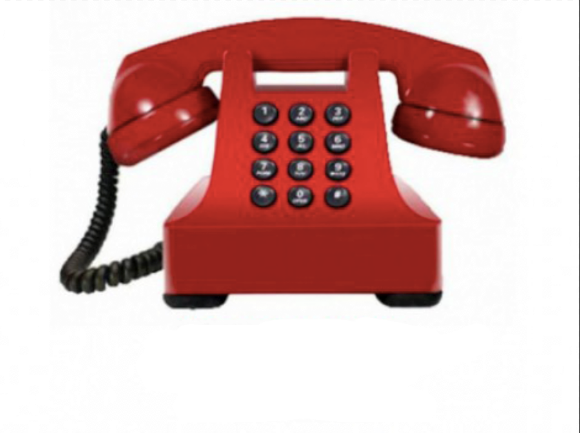     По телефону «Горячей линии» фиксируются факты:    - коррупционных проявлений    -возможного конфликта интересов   -несоблюдения ограничений и запретов, обязанностей, установленных в целях противодействия коррупции, требований о предотвращении или об урегулировании конфликта интересов, установленных законодательством Российской Федерации. 	Не дается ответ на обращение, поступившее по телефону «Горячей линии», без указания фамилии и почтового адреса гражданина, по которому должен быть направлен ответ.         Обращение, содержащее нецензурные либо оскорбительные выражения, угрозы жизни, здоровью и имуществу должностного лица, а также членов его семьи, может быть оставлено без ответа по существу поставленных в нем вопросов    Обращение, не относящееся к вопросам противодействия коррупции в администрации муниципального образования город Новороссийск, направляется в соответствующий орган или соответствующему должностному лицу, в компетенцию которых входит решение поставленных в обращении вопросов.    Граждане предупреждены о том, что в соответствии со статьей 306 Уголовного кодекса Российской Федерации предусмотрена уголовная ответственность за заведомо ложный донос о совершении преступления.